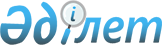 Об утверждении видов субсидируемых гербицидов и норм субсидий на 2017 годПостановление акимата Павлодарской области от 28 июля 2017 года № 220/4. Зарегистрировано Департаментом юстиции Павлодарской области 08 августа 2017 года № 5593
      В соответствии с Правилами субсидирования стоимости гербицидов, биоагентов (энтомофагов) и биопрепаратов, предназначенных для обработки сельскохозяйственных культур в целях защиты растений, утвержденными приказом Министра сельского хозяйства Республики Казахстан от 5 мая 2016 года № 204, акимат Павлодарской области ПОСТАНОВЛЯЕТ:
      1. Утвердить прилагаемые виды субсидируемых гербицидов и нормы субсидий на 1 тонну (килограмм, литр) гербицидов, приобретенных у поставщика гербицидов на 2017 год.
      2. Признать утратившими силу:
      1) постановление акимата Павлодарской области от 12 июля 2016 года № 228/5 "Об утверждении видов субсидируемых гербицидов и норм субсидий" (зарегистрировано в Реестре государственной регистрации нормативных правовых актов за № 5173, опубликовано 26 июля 2016 года в газетах "Сарыарқа самалы", "Звезда Прииртышья");
      2) постановление акимата Павлодарской области от 7 октября 2016 года № 305/7 "О внесении дополнений в постановление акимата Павлодарской области от 12 июля 2016 года № 228/5 "Об утверждении видов субсидируемых гербицидов и норм субсидий" (зарегистрировано в Реестре государственной регистрации нормативных правовых актов за № 5254, опубликовано 28 октября 2016 года в газете "Регион.kz").
      3. Акимам городов и районов обеспечить целевое использование субсидий.
      4. Государственному учреждению "Управление сельского хозяйства Павлодарской области" в установленном законодательством порядке обеспечить:
      государственную регистрацию настоящего постановления в территориальном органе юстиции;
      официальное опубликование настоящего постановления;
      размещение настоящего постановления на интернет-ресурсе акимата Павлодарской области.
      5. Контроль за исполнением настоящего постановления возложить на заместителя акима области Касенова Б. К.
      6. Настоящее постановление вводится в действие со дня его первого официального опубликования. Виды субсидируемых гербицидов и нормы субсидий на 1 тонну (килограмм, литр)
гербицидов, приобретенных у поставщика гербицидов на 2017 год
					© 2012. РГП на ПХВ «Институт законодательства и правовой информации Республики Казахстан» Министерства юстиции Республики Казахстан
				
      Аким области

Б. Бакауов
Утверждено
постановлением акимата
Павлодарской области
от "28" июля 2017 года № 220/4
№ п/п
Виды средств защиты растений
Единица измерения
Нормы субсидий на 1 единицу (литр, килограмм), тенге
1
2
3
4
1
2,4-Д + оксим дикамбы
2,4-Д + оксим дикамбы
2,4-Д + оксим дикамбы
Чисталан 40 %, концентрат эмульсии
литр
1 043,5
2
2,4-Д диметиламинная соль, 720 г/л
2,4-Д диметиламинная соль, 720 г/л
2,4-Д диметиламинная соль, 720 г/л
Валсамин 72 %, водный раствор
литр
750
Диамин 72 %, водный раствор
литр
750
Дикамин д 72 %, водный раствор
литр
750
Пилар 2,4-д 72 %, водный раствор
литр
750
Стриг 72 %, водный раствор
литр
750
Грейн Экстра 2,4-Д, водный раствор
литр
750
Флекс, водный раствор
литр
750
2,4-Д Береке 72 %, водный раствор
литр
750
Дезормон 72 %, водный концентрат
литр
750
3
2,4-Д дихлорфеноксиуксусная кислота, 344 г/л + дикамба, 120 г/л
2,4-Д дихлорфеноксиуксусная кислота, 344 г/л + дикамба, 120 г/л
2,4-Д дихлорфеноксиуксусная кислота, 344 г/л + дикамба, 120 г/л
Флекс Дуо, водный раствор
литр
1 288
4
2,4-Д дихлорфеноксиуксусной кислоты в виде 2-этилгексилового эфира, 600 г/л
2,4-Д дихлорфеноксиуксусной кислоты в виде 2-этилгексилового эфира, 600 г/л
2,4-Д дихлорфеноксиуксусной кислоты в виде 2-этилгексилового эфира, 600 г/л
Эстет, концентрат эмульсии
литр
1 075
Гроза 60 %, концентрат эмульсии
литр
1 075
5
2,4-Д кислота в виде сложного 2-этилгексилового эфира, 300 г/л + флорасулам,

5,35 г/л
2,4-Д кислота в виде сложного 2-этилгексилового эфира, 300 г/л + флорасулам,

5,35 г/л
2,4-Д кислота в виде сложного 2-этилгексилового эфира, 300 г/л + флорасулам,

5,35 г/л
Ассолюта, масляный концентрат
литр
2 685
6
2,4-Д кислота в виде сложного 2-этилгексилового эфира, 410 г/л + флорасулам,

7,4 г/л
2,4-Д кислота в виде сложного 2-этилгексилового эфира, 410 г/л + флорасулам,

7,4 г/л
2,4-Д кислота в виде сложного 2-этилгексилового эфира, 410 г/л + флорасулам,

7,4 г/л
Балерина, суспензионная эмульсия
литр
1 407
Дискатор, концентрат эмульсии
литр
1 407
Эфир Премиум, суспензионная эмульсия
литр
1 407
7
2,4-Д кислота в виде 2-этилгексилового эфира, 500 г/л
2,4-Д кислота в виде 2-этилгексилового эфира, 500 г/л
2,4-Д кислота в виде 2-этилгексилового эфира, 500 г/л
Зерномакс, концентрат эмульсии
литр
805
Октапон экстра, концентрат эмульсии
литр
805
8
2,4-Д кислота в виде 2-этилгексилового эфира, 850 г/л
2,4-Д кислота в виде 2-этилгексилового эфира, 850 г/л
2,4-Д кислота в виде 2-этилгексилового эфира, 850 г/л
Эскадрон 70, концентрат эмульсии
литр
1 170
Эстерон, концентрат эмульсии
литр
1 170
Эффект, концентрат эмульсии
литр
1 170
9
2,4-Д дихлорфеноксиуксусной кислоты в виде 2-этилгексилового эфира, 820 г/л
2,4-Д дихлорфеноксиуксусной кислоты в виде 2-этилгексилового эфира, 820 г/л
2,4-Д дихлорфеноксиуксусной кислоты в виде 2-этилгексилового эфира, 820 г/л
2,4-Д Эфиран 82 %, водный раствор
литр
1 170
10
2,4-Д кислота в виде 2-этилгексилового эфира, 905 г/л
2,4-Д кислота в виде 2-этилгексилового эфира, 905 г/л
2,4-Д кислота в виде 2-этилгексилового эфира, 905 г/л
Прогресс, концентрат эмульсии
литр
1 000
Робусто Супер, концентрат эмульсии
литр
1 000
Эстерон 600, концентрат эмульсии
литр
1 000
Эфир Экстра 905, концентрат эмульсии
литр
1 000
11
2-этилгексиловый эфир клопиралида, 500 г/л
2-этилгексиловый эфир клопиралида, 500 г/л
2-этилгексиловый эфир клопиралида, 500 г/л
Эльф, концентрат эмульсии
литр
7 900
12
2,4-Д кислота в виде 2-этилгексилового эфира, 300 г/л + флорасулам, 3,7 г/л
2,4-Д кислота в виде 2-этилгексилового эфира, 300 г/л + флорасулам, 3,7 г/л
2,4-Д кислота в виде 2-этилгексилового эфира, 300 г/л + флорасулам, 3,7 г/л
Примадонна, суспензионная эмульсия
литр
2 312,5
13
2,4-Д кислота в виде 2-этилгексилового эфира, 420 г/л + 2-этилгексиловый эфир дикамбы кислоты, 60 г/л
2,4-Д кислота в виде 2-этилгексилового эфира, 420 г/л + 2-этилгексиловый эфир дикамбы кислоты, 60 г/л
2,4-Д кислота в виде 2-этилгексилового эфира, 420 г/л + 2-этилгексиловый эфир дикамбы кислоты, 60 г/л
Элант Премиум, концентрат эмульсии
литр
1 525
14
2,4-Д кислота в виде 2-этилгексилового эфира, 564 г/л
2,4-Д кислота в виде 2-этилгексилового эфира, 564 г/л
2,4-Д кислота в виде 2-этилгексилового эфира, 564 г/л
Элант, концентрат эмульсии
литр
1 350
15
2,4-Д кислота в виде 2-этилгексилового эфира, 564 г/л + метсульфурон-метил, 

600 г/кг
2,4-Д кислота в виде 2-этилгексилового эфира, 564 г/л + метсульфурон-метил, 

600 г/кг
2,4-Д кислота в виде 2-этилгексилового эфира, 564 г/л + метсульфурон-метил, 

600 г/кг
Эламет, заводская бинарная упаковка
литр
1 450
16
2,4-Д кислота в виде 2-этилгексилового эфира, 564 г/л + триасульфурон, 750 г/кг
2,4-Д кислота в виде 2-этилгексилового эфира, 564 г/л + триасульфурон, 750 г/кг
2,4-Д кислота в виде 2-этилгексилового эфира, 564 г/л + триасульфурон, 750 г/кг
Биатлон, заводская бинарная упаковка
литр
1 675
17
2,4-Д кислота в виде 2-этилгексилового эфира, 720 г/л
2,4-Д кислота в виде 2-этилгексилового эфира, 720 г/л
2,4-Д кислота в виде 2-этилгексилового эфира, 720 г/л
Грейн, концентрат эмульсии
литр
1 170
Д – Армон–Эфир 72 %, концентрат эмульсии
литр
1 170
18
2,4-Д кислота в виде 2-этилгексилового эфира, 950 г/л
2,4-Д кислота в виде 2-этилгексилового эфира, 950 г/л
2,4-Д кислота в виде 2-этилгексилового эфира, 950 г/л
Зенит, концентрат коллоидного раствора
литр
1 785
19
2,4-Д кислота в виде диметиламинной соли, 344 г/л + дикамбы кислота в виде диметиламинной соли, 120 г/л
2,4-Д кислота в виде диметиламинной соли, 344 г/л + дикамбы кислота в виде диметиламинной соли, 120 г/л
2,4-Д кислота в виде диметиламинной соли, 344 г/л + дикамбы кислота в виде диметиламинной соли, 120 г/л
Диамакс, водный раствор
литр
1 375
20
2,4-Д кислота в виде смеси аминных солей, 550 г/л
2,4-Д кислота в виде смеси аминных солей, 550 г/л
2,4-Д кислота в виде смеси аминных солей, 550 г/л
Айкон Форте, водный раствор
литр
1 765
21
2,4-Д кислота, 410 г/л + клопиралид, 40 г/л в виде сложных 2-этилгексиловых эфиров
2,4-Д кислота, 410 г/л + клопиралид, 40 г/л в виде сложных 2-этилгексиловых эфиров
2,4-Д кислота, 410 г/л + клопиралид, 40 г/л в виде сложных 2-этилгексиловых эфиров
Клопэфир, концентрат эмульсии
литр
1 525
22
2,4-Д кислота в виде малолетучих эфиров, 500 г/л
2,4-Д кислота в виде малолетучих эфиров, 500 г/л
2,4-Д кислота в виде малолетучих эфиров, 500 г/л
Эфирам, концентрат эмульсии
литр
1 575
23
500 г/л МЦПА кислоты в виде диметиламинной, калиевой и натриевой солей
500 г/л МЦПА кислоты в виде диметиламинной, калиевой и натриевой солей
500 г/л МЦПА кислоты в виде диметиламинной, калиевой и натриевой солей
Гербитокс, водорастворимый концентрат
литр
1 591,5
24
Азимсульфурон, 500 г/кг
Азимсульфурон, 500 г/кг
Азимсульфурон, 500 г/кг
Азимекс, водно-диспергируемые гранулы
килограмм
186 825
Гулливер, водно-диспергируемые гранулы
килограмм
186 825
25
Аминопиралид, 240 г/л
Аминопиралид, 240 г/л
Аминопиралид, 240 г/л
Ланс, водный раствор 
литр
12 500
26
Аминопиралид, 300 г/кг + флорасулам, 150 г/кг
Аминопиралид, 300 г/кг + флорасулам, 150 г/кг
Аминопиралид, 300 г/кг + флорасулам, 150 г/кг
Ланцелот 450, водно-диспергируемые гранулы
килограмм
47 500
27
Ацетохлор, 900 г/л
Ацетохлор, 900 г/л
Ацетохлор, 900 г/л
Ацетохлор, концентрат эмульсии
литр
2 100
Трофи, концентрат эмульсии
литр
2 100
28
Бентазон 25% + МСРА натрий-калийная соль, 12,5%
Бентазон 25% + МСРА натрий-калийная соль, 12,5%
Бентазон 25% + МСРА натрий-калийная соль, 12,5%
Базагран М 37%, водный раствор
литр
950
29
Бентазон, 480 г/л
Бентазон, 480 г/л
Бентазон, 480 г/л
Базагран 48%, водный раствор
литр
1 050
Бентамекс, водорастворимый концентрат
литр
1 050
Корсар, водорастворимый концентрат
литр
1 050
30
Биспирибак натрия, 400 г/л
Биспирибак натрия, 400 г/л
Биспирибак натрия, 400 г/л
Номини 400, суспензионный концентрат
литр
65 000
31
Галаксифоп-п-метил, 108 г/л
Галаксифоп-п-метил, 108 г/л
Галаксифоп-п-метил, 108 г/л
Галокс Супер 108, концентрат эмульсии
литр
3 685
Галомекс, концентрат эмульсии
литр
3 685
Зеллек Супер, концентрат эмульсии
литр
3 685
Импульс, концентрат эмульсии
литр
3 685
32
Галоксифоп-п-метил, 104 г/л
Галоксифоп-п-метил, 104 г/л
Галоксифоп-п-метил, 104 г/л
Галакталт, концентрат эмульсии
литр
2 600
Гурон, концентрат эмульсии
литр
2 600
Рамон Супер, концентрат эмульсии
литр
2 600
33
Галоксифоп-п-метил, 240 г/л
Галоксифоп-п-метил, 240 г/л
Галоксифоп-п-метил, 240 г/л
Делик 240, концентрат эмульсии
литр
7 000
Импульс Форте, концентрат эмульсии
литр
7 000
34
Глифосат, 240 г/л + 2,4-Д кислоты, 160 г/л
Глифосат, 240 г/л + 2,4-Д кислоты, 160 г/л
Глифосат, 240 г/л + 2,4-Д кислоты, 160 г/л
Клиник 24, водорастворимый концентрат
литр
1 800
35
Глифосат, 360 г/л
Глифосат, 360 г/л
Глифосат, 360 г/л
Буран 36 %, водный раствор
литр
800
Валсаглиф, водный раствор
литр
800
Дефолт, водный раствор
литр
800
Жойкын, водный раствор
литр
800
Пилараунд, водный раствор
литр
800
Рап, водный раствор
литр
800
Раундап 36 %, водный раствор
литр
800
Сонраунд 48 %, водный раствор
литр
800
Стирап 360, 36 % водный раствор
литр
800
Торнадо, водный раствор
литр
800
Триумф 48 %, водный раствор
литр
800
36
Глифосат, 450 г/л
Глифосат, 450 г/л
Глифосат, 450 г/л
Стирап 45%, водный раствор
литр
1 256,5
Фараон Форте, водный раствор
литр
1 256,5
37
Глифосат, 500 г/л
Глифосат, 500 г/л
Глифосат, 500 г/л
Торнадо 500, водный раствор
литр
975
38
Глифосат, 540 г/л
Глифосат, 540 г/л
Глифосат, 540 г/л
Гранд Экстра 540, водный раствор
литр
975
Напалм, водный раствор
литр
975
Раундап Экстра 54 %, водный раствор
литр
975
Смерч, водный раствор
литр
975
Терекс, водный раствор
литр
975
Торнадо 540, водный раствор
литр
975
Триумф Макс, водный раствор
литр
975
Фараон Голд 54 %, водный раствор
литр
975
Хит, водный раствор
литр
975
39
Глифосат кислота в виде калийной соли, 540 г/л
Глифосат кислота в виде калийной соли, 540 г/л
Глифосат кислота в виде калийной соли, 540 г/л
Спрут Экстра, водный раствор
литр
1 665
40
Глифосата кислота в виде калийной соли, 600 г/л
Глифосата кислота в виде калийной соли, 600 г/л
Глифосата кислота в виде калийной соли, 600 г/л
Рап 600, водный раствор
литр
1 525
41
Глифосат в виде изопропиламинной и калийной солей, 540 г/л
Глифосат в виде изопропиламинной и калийной солей, 540 г/л
Глифосат в виде изопропиламинной и калийной солей, 540 г/л
Кредит Икстрим, водорастворимый концентрат
литр
1 075
42
Глифосат в виде калийной соли, 500 г/л
Глифосат в виде калийной соли, 500 г/л
Глифосат в виде калийной соли, 500 г/л
Тачдаун 500, водный раствор
литр
1 287,5
Ураган Форте 500, водный раствор
литр
1 287,5
43
Глифосат в виде калийной соли, 450 г/л
Глифосат в виде калийной соли, 450 г/л
Глифосат в виде калийной соли, 450 г/л
Раундап Макс Плюс, водный раствор
литр
1 350
44
Глифосат, 747 г/кг
Глифосат, 747 г/кг
Глифосат, 747 г/кг
Жойкын Дара 75 %, водно-диспергируемые гранулы
килограмм
1 625
45
Глифосат, 750 г/кг
Глифосат, 750 г/кг
Глифосат, 750 г/кг
Буран Экстра 75 %, водно-диспергируемые гранулы
килограмм
1 550
46
Глифосат, 757 г/кг
Глифосат, 757 г/кг
Глифосат, 757 г/кг
Феликс 757, водно-диспергируемые гранулы
килограмм
1 400
47
Глифосат, 770 г/кг
Глифосат, 770 г/кг
Глифосат, 770 г/кг
Дракон 77 %, водно-диспергируемые гранулы
килограмм
1 750
48
Глифосата кислота в виде калиевой соли, 480 г/л
Глифосата кислота в виде калиевой соли, 480 г/л
Глифосата кислота в виде калиевой соли, 480 г/л
Пассат 480, водный раствор
литр
1 060
49
Глифосата кислота в виде изопропиламинной соли, 360 г/л
Глифосата кислота в виде изопропиламинной соли, 360 г/л
Глифосата кислота в виде изопропиламинной соли, 360 г/л
Пассат, водный раствор
литр
1 060
50
Глюфосинат аммония, 150 г/л
Глюфосинат аммония, 150 г/л
Глюфосинат аммония, 150 г/л
Баста 15 %, водный раствор
литр
2 142
51
Дикамба кислоты, 360 г/л + хлорсульфурон кислоты, 22,2 г/л
Дикамба кислоты, 360 г/л + хлорсульфурон кислоты, 22,2 г/л
Дикамба кислоты, 360 г/л + хлорсульфурон кислоты, 22,2 г/л
Фенизан, водный раствор
литр
4 255
52
Дикамба, 124 г/л + 2.4 Д, 357 г/л
Дикамба, 124 г/л + 2.4 Д, 357 г/л
Дикамба, 124 г/л + 2.4 Д, 357 г/л
Видмастер 480, водный раствор
литр
1 870
53
Дикамба, 480 г/л
Дикамба, 480 г/л
Дикамба, 480 г/л
Банвел 480, водный раствор
литр
2 200
Дианат 48 %, водный раствор
литр
2 200
54
Дикамбы кислота в виде диметиламинной соли, 480 г/л
Дикамбы кислота в виде диметиламинной соли, 480 г/л
Дикамбы кислота в виде диметиламинной соли, 480 г/л
Мономакс, водный раствор
литр
2 200
55
Дикамба, 540 г/кг + метсульфурон-метил, 28 г/кг
Дикамба, 540 г/кг + метсульфурон-метил, 28 г/кг
Дикамба, 540 г/кг + метсульфурон-метил, 28 г/кг
ДМ Супер, водно-диспергируемые гранулы
килограмм
4 100
56
Дикамба, 659 г/кг + триасульфурон, 41 г/кг
Дикамба, 659 г/кг + триасульфурон, 41 г/кг
Дикамба, 659 г/кг + триасульфурон, 41 г/кг
Линтур 70, водно-диспергируемые гранулы
килограмм
8 330
57
Дикват, 200 г/л
Дикват, 200 г/л
Дикват, 200 г/л
Реглон Форте 200, водный раствор
литр
3 060
58
Диметенамид, 720 г/л
Диметенамид, 720 г/л
Диметенамид, 720 г/л
Фронтьер Оптима 72 %, концентрат эмульсии
литр
4 652,5
59
Диметиламинная соль 2,4-Д, 357 г/л + дикамба, 124 г/л
Диметиламинная соль 2,4-Д, 357 г/л + дикамба, 124 г/л
Диметиламинная соль 2,4-Д, 357 г/л + дикамба, 124 г/л
Диален Супер 480, водный раствор
литр
1 298
Стриг Экстра 480, водный раствор
литр
1 298
60
Диметиламинная соль 2,4-Д, 860 г/л
Диметиламинная соль 2,4-Д, 860 г/л
Диметиламинная соль 2,4-Д, 860 г/л
Прогресс 860, водный раствор
литр
1 260
61
Диметиламинная соль МСРА
Диметиламинная соль МСРА
Диметиламинная соль МСРА
2М-4Х 750 75 %, водорастворимый концентрат
литр
1 525
62
Имазамокс, 120 г/л
Имазамокс, 120 г/л
Имазамокс, 120 г/л
Парадокс, водный концентрат
литр
14 450
63
Имазамокс, 33 г/л + имазапир, 15 г/л
Имазамокс, 33 г/л + имазапир, 15 г/л
Имазамокс, 33 г/л + имазапир, 15 г/л
Евро-Лайтнинг 4,8 %, водорастворимый концентрат
литр
5 600
Каптора 4,8 %, водорастворимый концентрат
литр
5 600
64
Имазамокс, 40 г/л
Имазамокс, 40 г/л
Имазамокс, 40 г/л
Легомин 4 %, водный раствор
литр
3 400
Пульсар 4 %, водный раствор
литр
3 400
Юнкер, водный раствор
литр
3 400
65
Имазапир, 250 г/л
Имазапир, 250 г/л
Имазапир, 250 г/л
Грейдер, водно-гликолевый раствор
литр
12 487,5
66
Имазетапир, 100 г/л
Имазетапир, 100 г/л
Имазетапир, 100 г/л
Агура 10 %, водный концентрат
литр
2 450
Пивот 10 %, водный концентрат
литр
2 450
Пират, водный концентрат
литр
2 450
Тапир 10 %, водный концентрат
литр
2 450
67
Имазетапир, 450 г/кг + хлоримурон-этил, 150 г/кг
Имазетапир, 450 г/кг + хлоримурон-этил, 150 г/кг
Имазетапир, 450 г/кг + хлоримурон-этил, 150 г/кг
Фабиан, водно-диспергируемые гранулы
килограмм
32 763
68
Йодосульфурон-метил-натрия, 11,3 г/кг + тиенкарбазон-метил, 22,5 г/кг + мефенпир-диэтил (антидот), 135 г/кг
Йодосульфурон-метил-натрия, 11,3 г/кг + тиенкарбазон-метил, 22,5 г/кг + мефенпир-диэтил (антидот), 135 г/кг
Йодосульфурон-метил-натрия, 11,3 г/кг + тиенкарбазон-метил, 22,5 г/кг + мефенпир-диэтил (антидот), 135 г/кг
Велосити Пауэр, водно-диспергируемые гранулы
килограмм
12 000
69
Иодосульфурон-метил-натрия, 25 г/л + амидосульфурон, 100 г/л + мефенпир-диэтил (антидот) 250 г/л
Иодосульфурон-метил-натрия, 25 г/л + амидосульфурон, 100 г/л + мефенпир-диэтил (антидот) 250 г/л
Иодосульфурон-метил-натрия, 25 г/л + амидосульфурон, 100 г/л + мефенпир-диэтил (антидот) 250 г/л
Амиомекс Плюс, масляная дисперсия
литр
8 250
Секатор Турбо, масляная дисперсия
литр
8 250
70
Клетодим, 120 г/л
Клетодим, 120 г/л
Клетодим, 120 г/л
Селект, концентрат эмульсии
литр
2 995
71
Клетодим, 130 г/л + галоксифоп-п-метил, 80 г/л
Клетодим, 130 г/л + галоксифоп-п-метил, 80 г/л
Клетодим, 130 г/л + галоксифоп-п-метил, 80 г/л
Квикстеп, масляный концентрат эмульсии
литр
6 265
Суприм, концентрат эмульсии
литр
6 265
72
Клетодим, 240 г/л
Клетодим, 240 г/л
Клетодим, 240 г/л
Кинетик, концентрат эмульсии
литр
3 060
Спайдер, концентрат эмульсии
литр
3 060
73
Клодинафоп-пропаргил 240 г/л + клоквинтоцет-мексил 60 г/л
Клодинафоп-пропаргил 240 г/л + клоквинтоцет-мексил 60 г/л
Клодинафоп-пропаргил 240 г/л + клоквинтоцет-мексил 60 г/л
Леггеро Форте, концентрат эмульсии
литр
6 365
Леггеро, эмульсия масляно-водная 
литр
6 365
Топик Супер 240, концентрат эмульсии
литр
6 365
Центурион, эмульсия масляно-водная
литр
6 365
74
Клодинафоп-пропаргил, 80 г/л + клоксинтоцет-мексил, 20 г/л
Клодинафоп-пропаргил, 80 г/л + клоксинтоцет-мексил, 20 г/л
Клодинафоп-пропаргил, 80 г/л + клоксинтоцет-мексил, 20 г/л
Горизон 080, концентрат эмульсии
литр
4 110
Овен, концентрат эмульсии
литр
4 110
Тердок 8 %, концентрат эмульсии
литр
4 110
Топик 080, концентрат эмульсии
литр
4 110
75
Кломазон, 480 г/л
Кломазон, 480 г/л
Кломазон, 480 г/л
Калиф 480, концентрат эмульсии
литр
7 500
Хломекс 48 %, концентрат эмульсии
литр
7 500
76
Клопиралид, 100 г/л + флуроксипир, 15 г/л
Клопиралид, 100 г/л + флуроксипир, 15 г/л
Клопиралид, 100 г/л + флуроксипир, 15 г/л
Репер, концентрат коллоидного раствора
литр
6 290
77
Клопиралид, 300 г/л
Клопиралид, 300 г/л
Клопиралид, 300 г/л
Лонтрел 300, водный раствор
литр
4 750
Лорнет, водный раствор
литр
4 750
Самурай, водный раствор
литр
4 750
Татрел, водный раствор
литр
4 750
Трел 300, водный раствор
литр
4 750
78
Клопиралид, 750 г/кг
Клопиралид, 750 г/кг
Клопиралид, 750 г/кг
Агрон Гранд, водно-диспергируемые гранулы
килограмм
6 360
Виртуоз, водно-диспергируемые гранулы
килограмм
6 360
Лонтрел Гранд 75, водно-диспергируемые гранулы
килограмм
6 360
Питон Гранд, водно-диспергируемые гранулы
килограмм
6 360
Спирит, водно-диспергируемые гранулы
килограмм
6 360
Стратего, водно-диспергируемые гранулы
килограмм
6 360
Трилон 750, водно-диспергируемые гранулы
килограмм
6 360
Хакер, водорастворимые гранулы
килограмм
6 360
79
Мезотрион, 75 г/л + никосульфурон, 30 г/л
Мезотрион, 75 г/л + никосульфурон, 30 г/л
Мезотрион, 75 г/л + никосульфурон, 30 г/л
Элюмис 105, масляная дисперсия
литр
5 000
80
Метазахлор, 375 г/л + имазамокс, 25 г/л
Метазахлор, 375 г/л + имазамокс, 25 г/л
Метазахлор, 375 г/л + имазамокс, 25 г/л
Нопасаран 40 %, концентрат суспензии
литр
6 050
81
Метазахлор, 400 г/л
Метазахлор, 400 г/л
Метазахлор, 400 г/л
Бутизан 400 КС 40 %, концентрат cуспензии
литр
1 500
82
Метолахлор, 960 г/л
Метолахлор, 960 г/л
Метолахлор, 960 г/л
Акцент Прима 96 %, концентрат эмульсии
литр
3 139
83
Метрибузин, 250 г/л
Метрибузин, 250 г/л
Метрибузин, 250 г/л
Зонтран, концентрат коллоидного раствора
литр
4 100
84
Метрибузин, 270 г/л
Метрибузин, 270 г/л
Метрибузин, 270 г/л
Лазурит Супер, концентрат наноэмульсии 
литр
6 175
85
Метрибузин, 600 г/л
Метрибузин, 600 г/л
Метрибузин, 600 г/л
Зенкор Ультра, концентрат суспензии
литр
4 104
Линкор, концентрат суспензии
литр
4 104
Пролайн, концентрат эмульсии
литр
4 104
86
Метрибузин, 700 г/кг
Метрибузин, 700 г/кг
Метрибузин, 700 г/кг
Баргузин 70 %, водно-диспергируемые гранулы
килограмм
3 412,5
Карбузин 70 %, смачивающийся порошок
килограмм
3 412,5
Лазурит, смачивающийся порошок
килограмм
3 412,5
Рендор 70 %, смачивающийся порошок
килограмм
3 412,5
87
Метсульфурон-метил, 125 г/кг + трибенурон-метил, 625 г/кг
Метсульфурон-метил, 125 г/кг + трибенурон-метил, 625 г/кг
Метсульфурон-метил, 125 г/кг + трибенурон-метил, 625 г/кг
Плуггер, водно-диспергируемые гранулы
килограмм
28 890
88
Метсульфурон-метил, 300 г/кг + трибенурон-метил, 450 г/кг
Метсульфурон-метил, 300 г/кг + трибенурон-метил, 450 г/кг
Метсульфурон-метил, 300 г/кг + трибенурон-метил, 450 г/кг
Магнум Супер, водно-диспергируемые гранулы
килограмм
35 750
89
Метсульфурон-метил, 391 г/кг + трибенурон-метил, 261 г/кг
Метсульфурон-метил, 391 г/кг + трибенурон-метил, 261 г/кг
Метсульфурон-метил, 391 г/кг + трибенурон-метил, 261 г/кг
Эдванс, водно-диспергируемые гранулы
килограмм
42 900
Эллай Лайт, водно-диспергируемые гранулы
килограмм
42 900
90
Метсульфурон-метил, 600 г/кг
Метсульфурон-метил, 600 г/кг
Метсульфурон-метил, 600 г/кг
Арбалет 60 %, смачивающийся порошок
килограмм
6 360
Вулкан 60 %, водно-диспергируемые гранулы
килограмм
6 360
Грейз 60 %, водно-диспергируемые гранулы
килограмм
6 360
Зингер, смачивающийся порошок
килограмм
6 360
Ларен Про, водно-диспергируемые гранулы
килограмм
6 360
Леопард, водно-диспергируемые гранулы
килограмм
6 360
Лидер, смачивающийся порошок
килограмм
6 360
Магнум, водно-диспергируемые гранулы
килограмм
6 360
Мега Стар 60 %, водно-диспергируемые гранулы
килограмм
6 360
Метурон, водно-диспергируемые гранулы
килограмм
6 360
Меццо 60 %, водно-диспергируемые гранулы
килограмм
6 360
Монитор, водно-диспергируемые гранулы
килограмм
6 360
Праймер, водно-диспергируемые гранулы
килограмм
6 360
Родар 60 %, смачивающийся порошок
килограмм
6 360
Ротер 60 %, смачивающийся порошок
килограмм
6 360
Хазна 60 %, водно-диспергируемые гранулы
килограмм
6 360
91
Метсульфурон-метил, 70 г/кг + тифенсульфурон-метил, 680 г/кг
Метсульфурон-метил, 70 г/кг + тифенсульфурон-метил, 680 г/кг
Метсульфурон-метил, 70 г/кг + тифенсульфурон-метил, 680 г/кг
Праймер Дуо, водно-диспергируемые гранулы
килограмм
30 600
92
МЦПА в форме диметиламинной соли, 750 г/л
МЦПА в форме диметиламинной соли, 750 г/л
МЦПА в форме диметиламинной соли, 750 г/л
Хвастокс 750, водный раствор
литр
1 590
93
МЦПА, 500 г/л + клопиралид, 100 г/л
МЦПА, 500 г/л + клопиралид, 100 г/л
МЦПА, 500 г/л + клопиралид, 100 г/л
Спирит Гранд, концентрат эмульсии
литр
2 800
94
Никосульфурон, 600 г/кг + тифенсульфурон-метил, 150 г/кг
Никосульфурон, 600 г/кг + тифенсульфурон-метил, 150 г/кг
Никосульфурон, 600 г/кг + тифенсульфурон-метил, 150 г/кг
Дублон Голд, водно-диспергируемые гранулы
килограмм
62 678,5
95
Никосульфурон, 700 г/кг + тифенсульфурон-метил, 125 г/кг
Никосульфурон, 700 г/кг + тифенсульфурон-метил, 125 г/кг
Никосульфурон, 700 г/кг + тифенсульфурон-метил, 125 г/кг
Никомекс Плюс, водно-диспергируемые гранулы
литр
57 240
96
Оксифлуорфен, 240 г/л
Оксифлуорфен, 240 г/л
Оксифлуорфен, 240 г/л
Гоал 2Е, концентрат эмульсии
литр
3 500
Гол, концентрат эмульсии
литр
3 500
Готрил 24 %, концентрат эмульсии
литр
3 500
Кондор 240, концентрат эмульсии
литр
3 500
Флюрофен 240, концентрат эмульсии
литр
3 500
97
Пендиметалин, 330 г/л
Пендиметалин, 330 г/л
Пендиметалин, 330 г/л
Стомп 33 %, концентрат эмульсии
литр
1 250
Стоп 33 %, концентрат эмульсии
литр
1 250
Эстамп, концентрат эмульсии
литр
1 250
98
Пендиметалин, 350 г/л
Пендиметалин, 350 г/л
Пендиметалин, 350 г/л
Старт 35%, концентрат эмульсии
литр
1 850
99
Пеноксулам, 25 г/л
Пеноксулам, 25 г/л
Пеноксулам, 25 г/л
Рейнбоу 25 ОД, масляная дисперсия
литр
10 000
100
Пиклорам, 150 г/л + МЦПА, 350 г/л
Пиклорам, 150 г/л + МЦПА, 350 г/л
Пиклорам, 150 г/л + МЦПА, 350 г/л
Горгон, водорастворимый концентрат
литр
3 802,5
101
Пиноксаден, 45 г/л
Пиноксаден, 45 г/л
Пиноксаден, 45 г/л
Аксиал 045, концентрат эмульсии
литр
4 500
102
Пироксулам, 45 г/л + клоквинтоцет-мексил (антидот), 90 г/л
Пироксулам, 45 г/л + клоквинтоцет-мексил (антидот), 90 г/л
Пироксулам, 45 г/л + клоквинтоцет-мексил (антидот), 90 г/л
Мерит 45, масляная дисперсия
литр
10 200
103
Претилахлор, 300 г/л + пирибензоксим, 20 г/л
Претилахлор, 300 г/л + пирибензоксим, 20 г/л
Претилахлор, 300 г/л + пирибензоксим, 20 г/л
Солито 320, концентрат эмульсии
литр
6 197,5
104
Прометрин, 500 г/л
Прометрин, 500 г/л
Прометрин, 500 г/л
Адмирал, суспензионный концентрат
литр
1 753
Гезагард 500, суспензионный концентрат
литр
1 753
Гезаметрин 50 %, суспензионный концентрат
литр
1 753
105
Пропизамид, 50 %
Пропизамид, 50 %
Пропизамид, 50 %
Керб W, смачивающийся порошок
килограмм
13 250
106
Просульфокарб, 800 г/л
Просульфокарб, 800 г/л
Просульфокарб, 800 г/л
Боксер 800, концентрат эмульсии
литр
2 450
107
Просульфурон, 750 г/кг
Просульфурон, 750 г/кг
Просульфурон, 750 г/кг
Пик 75, водно-диспергируемые гранулы
килограмм
54 400
108
Римсульфурон, 250 г/кг
Римсульфурон, 250 г/кг
Римсульфурон, 250 г/кг
Кассиус, водорастворимый порошок
килограмм
34 000
Ромул, водно-диспергируемые гранулы
килограмм
34 000
Титус 25 %, сухая текучая суспензия
килограмм
34 000
109
Римсульфурон, 500 г/кг
Римсульфурон, 500 г/кг
Римсульфурон, 500 г/кг
Эскудо, водно-диспергируемые гранулы
килограмм
163 170
110
С-метолахлор 312,5 г/л + тербутилазин 187,5 г/л
С-метолахлор 312,5 г/л + тербутилазин 187,5 г/л
С-метолахлор 312,5 г/л + тербутилазин 187,5 г/л
Гардо Голд 500, концентрат суспензии
литр
2 200
111
С-метолахлор, 960 г/л
С-метолахлор, 960 г/л
С-метолахлор, 960 г/л
Доал, концентрат эмульсии
литр
3 710
Дуал Голд 960, концентрат эмульсии
литр
3 710
Метал Плюс 960, концентрат эмульсии
литр
3 710
112
Тифенсульфурон-метил 680 г/кг + метсульфурон-метил 70 г/кг
Тифенсульфурон-метил 680 г/кг + метсульфурон-метил 70 г/кг
Тифенсульфурон-метил 680 г/кг + метсульфурон-метил 70 г/кг
Канонир Дуо, сухая текучая суспензия
килограмм
34 650
113
Тифенсульфурон-метил, 545 г/кг + метсульфурон-метила, 164 г/кг
Тифенсульфурон-метил, 545 г/кг + метсульфурон-метила, 164 г/кг
Тифенсульфурон-метил, 545 г/кг + метсульфурон-метила, 164 г/кг
Рестрикт, водно-диспергируемые гранулы
килограмм
57 776
114
Тифенсульфурон-метил, 750 г/кг
Тифенсульфурон-метил, 750 г/кг
Тифенсульфурон-метил, 750 г/кг
Канонир, сухая текучая суспензия
килограмм
19 320
Коммандер, водно-диспергируемые гранулы
килограмм
19 320
Хармони 75 %, сухая текучая суспензия
килограмм
19 320
Хармони Про, водно-диспергируемые гранулы
килограмм
19 320
115
Трибенурон-метил, 261 г/кг + метсульфурон-метил, 391 г/кг
Трибенурон-метил, 261 г/кг + метсульфурон-метил, 391 г/кг
Трибенурон-метил, 261 г/кг + метсульфурон-метил, 391 г/кг
Тримекс Плюс, водно-диспергируемые гранулы
килограмм
34 000
116
Трибенурон-метил, 375 г/кг + тифенсульфурон-метил, 375 г/кг
Трибенурон-метил, 375 г/кг + тифенсульфурон-метил, 375 г/кг
Трибенурон-метил, 375 г/кг + тифенсульфурон-метил, 375 г/кг
Активо, водно-диспергируемые гранулы
килограмм
19 320
Каскад Форте, водно-диспергируемые гранулы
килограмм
19 320
Респект Форте, водно-диспергируемые гранулы
килограмм
19 320
117
Трибенурон-метил, 500 г/кг + тифенсульфурон-метил, 250 г/кг
Трибенурон-метил, 500 г/кг + тифенсульфурон-метил, 250 г/кг
Трибенурон-метил, 500 г/кг + тифенсульфурон-метил, 250 г/кг
Гранстар Мега, водно-диспергируемые гранулы
килограмм
50 000
118
Трибенурон-метил, 563 г/кг + флорасулам, 187 г/кг
Трибенурон-метил, 563 г/кг + флорасулам, 187 г/кг
Трибенурон-метил, 563 г/кг + флорасулам, 187 г/кг
Москит Премиум, водно-диспергируемые гранулы
килограмм
63 000
119
Трибенурон-метил, 750 г/кг
Трибенурон-метил, 750 г/кг
Трибенурон-метил, 750 г/кг
Галлантный 75 %, сухая текучая суспензия
килограмм
7 950
Гранат, водно-диспергируемые гранулы
килограмм
7 950
Гранстар 75 %, сухая текучая суспензия
килограмм
7 950
Гранстар Про, водно-диспергируемые гранулы
килограмм
7 950
Граф, водно-диспергируемые гранулы
килограмм
7 950
Каскад, водно-диспергируемые гранулы
килограмм
7 950
Москит, водно-диспергируемые гранулы
килограмм
7 950
Мустанг 75 %, водно-диспергируемые гранулы
килограмм
7 950
Прометей 75 %, водно-диспергируемые гранулы
килограмм
7 950
Респект, водно-диспергируемые гранулы
килограмм
7 950
Санни, водно-диспергируемые гранулы
килограмм
7 950
Сталкер, водно-диспергируемые гранулы
килограмм
7 950
Трибун, сухая текучая суспензия
килограмм
7 950
Финито 750, водно-диспергируемые гранулы
килограмм
7 950
Экспресс, водно-диспергируемые гранулы
килограмм
7 950
120
Трифлуралин, 480 г/л
Трифлуралин, 480 г/л
Трифлуралин, 480 г/л
Трифлюр 48 %, концентрат эмульсии
литр
2 100
121
Феноксапроп-п-этил, 100 г/л + клоквинтосетмексил (антидот), 27 г/л
Феноксапроп-п-этил, 100 г/л + клоквинтосетмексил (антидот), 27 г/л
Феноксапроп-п-этил, 100 г/л + клоквинтосетмексил (антидот), 27 г/л
Оцелот, концентрат эмульсии
литр
3 130
122
Феноксапроп-п-этил, 69 г/л + мефенпир-диэтил (антидот), 75 г/л
Феноксапроп-п-этил, 69 г/л + мефенпир-диэтил (антидот), 75 г/л
Феноксапроп-п-этил, 69 г/л + мефенпир-диэтил (антидот), 75 г/л
Ягуар, эмульсия масляно-водная
литр
2 250
Пума Супер 7,5 %, эмульсия масляно-водная
литр
2 250
123
Феноксапроп-п-этил, 140 г/л + клодинафоп-прапаргил, 90 г/л + клоквинтоцет-мексил, 72 г/л
Феноксапроп-п-этил, 140 г/л + клодинафоп-прапаргил, 90 г/л + клоквинтоцет-мексил, 72 г/л
Феноксапроп-п-этил, 140 г/л + клодинафоп-прапаргил, 90 г/л + клоквинтоцет-мексил, 72 г/л
Сарацин, эмульсия масляно-водная
литр
5 750
Скаут, эмульсия масляно-водная
литр
5 750
Скаут Форте, концентрат эмульсии
литр
5 750
124
Феноксапроп-п-этил, 100 г/л + клоквинтосет-мексил (антидот), 20 г/л
Феноксапроп-п-этил, 100 г/л + клоквинтосет-мексил (антидот), 20 г/л
Феноксапроп-п-этил, 100 г/л + клоквинтосет-мексил (антидот), 20 г/л
Ластик 100, эмульсия масляно-водная
литр
3 500
125
Феноксапроп-п-этил, 100 г/л + клоквинтоцет-мексил (антидот), 30 г/л
Феноксапроп-п-этил, 100 г/л + клоквинтоцет-мексил (антидот), 30 г/л
Феноксапроп-п-этил, 100 г/л + клоквинтоцет-мексил (антидот), 30 г/л
Ботакан 10 %, концентрат эмульсии
литр
3 253
126
Феноксапроп-п-этил, 100 г/л + мефенпир-диэтил (антидот), 27 г/л
Феноксапроп-п-этил, 100 г/л + мефенпир-диэтил (антидот), 27 г/л
Феноксапроп-п-этил, 100 г/л + мефенпир-диэтил (антидот), 27 г/л
Барс Супер 10 %, концентрат эмульсии
литр
2 250
Грами Супер, концентрат эмульсии
литр
2 250
Пума Супер 100, 10 % концентрат эмульсии
литр
2 250
127
Феноксапроп-п-этил, 100 г/л + фенклоразол-этил (антидот), 27 г/л
Феноксапроп-п-этил, 100 г/л + фенклоразол-этил (антидот), 27 г/л
Феноксапроп-п-этил, 100 г/л + фенклоразол-этил (антидот), 27 г/л
Фенокс Супер концентрат эмульсии
литр
2 680
128
Феноксапроп-п-этил, 100 г/л + фенклоразол-этил (антидот), 30 г/л
Феноксапроп-п-этил, 100 г/л + фенклоразол-этил (антидот), 30 г/л
Феноксапроп-п-этил, 100 г/л + фенклоразол-этил (антидот), 30 г/л
Клинч 100 10 % концентрат эмульсии
литр
2 800
129
Феноксапроп-п-этил, 100 г/л + фенклоразол-этил (антидот), 50 г/л
Феноксапроп-п-этил, 100 г/л + фенклоразол-этил (антидот), 50 г/л
Феноксапроп-п-этил, 100 г/л + фенклоразол-этил (антидот), 50 г/л
Авестар 10 %, концентрат эмульсии
литр
2 700
Рысь Супер 10 %, концентрат эмульсии
литр
2 700
130
Феноксапроп-п-этил, 110 г/л
Феноксапроп-п-этил, 110 г/л
Феноксапроп-п-этил, 110 г/л
Фуроре Ультра, эмульсия масляно-водная
литр
2 000
131
Феноксапроп-п-этил, 120 г/л
Феноксапроп-п-этил, 120 г/л
Феноксапроп-п-этил, 120 г/л
Ореол 12 %, концентрат эмульсии
литр
2 100
132
Феноксапроп-п-этил, 120 г/л + мефенпир-диэтил (антидот), 33 г/л
Феноксапроп-п-этил, 120 г/л + мефенпир-диэтил (антидот), 33 г/л
Феноксапроп-п-этил, 120 г/л + мефенпир-диэтил (антидот), 33 г/л
Пума Турбо, концентрат эмульсии
литр
3 598,5
133
Феноксапроп-п-этил, 120 г/л + фенклоразол-этил (антидот), 60 г/л
Феноксапроп-п-этил, 120 г/л + фенклоразол-этил (антидот), 60 г/л
Феноксапроп-п-этил, 120 г/л + фенклоразол-этил (антидот), 60 г/л
Авецид Супер 12 %, концентрат эмульсии
литр
2 850
134
Феноксапроп-п-этил, 140 г/л + клохинтоцет-мексил (антидот), 47 г/л
Феноксапроп-п-этил, 140 г/л + клохинтоцет-мексил (антидот), 47 г/л
Феноксапроп-п-этил, 140 г/л + клохинтоцет-мексил (антидот), 47 г/л
Овсюген Супер, концентрат эмульсии
литр
5 550
135
Феноксапроп-п-этил, 140 г/л + клодинафоп-пропаргил, 90 г/л + клоквинтоцет-мексил, 60 г/л
Феноксапроп-п-этил, 140 г/л + клодинафоп-пропаргил, 90 г/л + клоквинтоцет-мексил, 60 г/л
Феноксапроп-п-этил, 140 г/л + клодинафоп-пропаргил, 90 г/л + клоквинтоцет-мексил, 60 г/л
Кугар, концентрат эмульсии
литр
3 577,5
136
Феноксапроп-п-этил, 140 г/л + клоквинтоцет-мексил (антидот), 40 г/л
Феноксапроп-п-этил, 140 г/л + клоквинтоцет-мексил (антидот), 40 г/л
Феноксапроп-п-этил, 140 г/л + клоквинтоцет-мексил (антидот), 40 г/л
Кугар Форте, концентрат эмульсии
литр
2 195
137
Феноксапроп-п-этил, 140 г/л + клоквинтоцет-мексил (антидот), 50 г/л
Феноксапроп-п-этил, 140 г/л + клоквинтоцет-мексил (антидот), 50 г/л
Феноксапроп-п-этил, 140 г/л + клоквинтоцет-мексил (антидот), 50 г/л
Беллисимо, эмульсия масляно-водная
литр
3 920
138
Феноксапроп-п-этил, 140 г/л + фенклоразол-этил (антидот), 35 г/л
Феноксапроп-п-этил, 140 г/л + фенклоразол-этил (антидот), 35 г/л
Феноксапроп-п-этил, 140 г/л + фенклоразол-этил (антидот), 35 г/л
Овсюген Экстра, концентрат эмульсии
литр
4 440
139
Феноксапроп-п-этил, 64 г/л + йодосульфурон-метил, 8 г/л + мефенпир-диэтил (антидот), 24 г/л
Феноксапроп-п-этил, 64 г/л + йодосульфурон-метил, 8 г/л + мефенпир-диэтил (антидот), 24 г/л
Феноксапроп-п-этил, 64 г/л + йодосульфурон-метил, 8 г/л + мефенпир-диэтил (антидот), 24 г/л
Пума Голд, концентрат эмульсии
литр
2 550
140
Феноксапроп-п-этил, 69 г/л + клоквинтосет-мексил (антидот), 34,5 г/л
Феноксапроп-п-этил, 69 г/л + клоквинтосет-мексил (антидот), 34,5 г/л
Феноксапроп-п-этил, 69 г/л + клоквинтосет-мексил (антидот), 34,5 г/л
Фабрис, эмульсия масляно-водная
литр
2 500
Фокстрот, водная эмульсия
литр
2 500
141
Феноксапроп-п-этил, 69 г/л + клоквинтоцет-мексил, 35 г/л
Феноксапроп-п-этил, 69 г/л + клоквинтоцет-мексил, 35 г/л
Феноксапроп-п-этил, 69 г/л + клоквинтоцет-мексил, 35 г/л
Смарагд, концентрат эмульсии
литр
2 850
142
Феноксапроп-п-этил, 70 г/л + клоквинтосет-мексил (антидот), 40 г/л
Феноксапроп-п-этил, 70 г/л + клоквинтосет-мексил (антидот), 40 г/л
Феноксапроп-п-этил, 70 г/л + клоквинтосет-мексил (антидот), 40 г/л
Ластик Экстра, концентрат эмульсии
литр
2 425
143
Феноксапроп-п-этил, 69 г/л + нафталевый ангидрид (антидот), 125 г/л
Феноксапроп-п-этил, 69 г/л + нафталевый ангидрид (антидот), 125 г/л
Феноксапроп-п-этил, 69 г/л + нафталевый ангидрид (антидот), 125 г/л
Грассер, эмульсия масляно-водная
литр
2 500
144
Феноксапроп-п-этил, 70 г/л + фенхлоразол (антидот), 70 г/л
Феноксапроп-п-этил, 70 г/л + фенхлоразол (антидот), 70 г/л
Феноксапроп-п-этил, 70 г/л + фенхлоразол (антидот), 70 г/л
Ластик, эмульсия масляно-водная
литр
6 480
145
Феноксапроп-п-этил, 80 г/л + клодинафоп-пропаргил, 24 г/л + мефенпир-диэтил, 

30 г/л
Феноксапроп-п-этил, 80 г/л + клодинафоп-пропаргил, 24 г/л + мефенпир-диэтил, 

30 г/л
Феноксапроп-п-этил, 80 г/л + клодинафоп-пропаргил, 24 г/л + мефенпир-диэтил, 

30 г/л
Арго, микроэмульсия
литр
4 810
146
Феноксапроп-п-этил, 90 г/л + клодинафоп-пропагил, 45 г/л + клоквинтосет-мексил, 34,5 г/л
Феноксапроп-п-этил, 90 г/л + клодинафоп-пропагил, 45 г/л + клоквинтосет-мексил, 34,5 г/л
Феноксапроп-п-этил, 90 г/л + клодинафоп-пропагил, 45 г/л + клоквинтосет-мексил, 34,5 г/л
Клодимекс Плюс, концентрат эмульсии
литр
3 706
Фокстрот Экстра 13,5 %, концентрат эмульсии
литр
3 706
147
Феноксапроп-п-этил, 90 г/л + клодинафоп-пропаргил, 60 г/л + клоквинтосет-мексил (антидот), 60 г/л
Феноксапроп-п-этил, 90 г/л + клодинафоп-пропаргил, 60 г/л + клоквинтосет-мексил (антидот), 60 г/л
Феноксапроп-п-этил, 90 г/л + клодинафоп-пропаргил, 60 г/л + клоквинтосет-мексил (антидот), 60 г/л
Орикс, концентрат эмульсии
литр
6 050
148
Феноксапроп-п-этил, 90 г/л + клодинафоп-пропаргил, 60 г/л + клоквинтосет-мексил, 40 г/л
Феноксапроп-п-этил, 90 г/л + клодинафоп-пропаргил, 60 г/л + клоквинтосет-мексил, 40 г/л
Феноксапроп-п-этил, 90 г/л + клодинафоп-пропаргил, 60 г/л + клоквинтосет-мексил, 40 г/л
Ластик Топ, микрокапсулированная эмульсия 
литр
4 240
149
Флуазиафоп-п-бутил, 150 г/л
Флуазиафоп-п-бутил, 150 г/л
Флуазиафоп-п-бутил, 150 г/л
Тайгер, концентрат эмульсии
литр
3 542
Фюзилад Форте 150, концентрат эмульсии
литр
3 542
150
Флукарбазон, 700 г/кг
Флукарбазон, 700 г/кг
Флукарбазон, 700 г/кг
Эверест 70 %, водно-диспергируемые гранулы
литр
55 275
151
Флуроксипир, 333 г/л
Флуроксипир, 333 г/л
Флуроксипир, 333 г/л
Старане Премиум 330, концентрат эмульсии
литр
5 695
152
Флуроксипир, 350 г/л
Флуроксипир, 350 г/л
Флуроксипир, 350 г/л
Деметра, концентрат эмульсии
литр
4 606,5
153
Форамсульфурон, 31,5 г/л + иодосульфурон-метил-натрия, 1,0 г/л + тиенкарбазон-метил, 10 г/л + ципросульфид (антидот), 15 г/л
Форамсульфурон, 31,5 г/л + иодосульфурон-метил-натрия, 1,0 г/л + тиенкарбазон-метил, 10 г/л + ципросульфид (антидот), 15 г/л
Форамсульфурон, 31,5 г/л + иодосульфурон-метил-натрия, 1,0 г/л + тиенкарбазон-метил, 10 г/л + ципросульфид (антидот), 15 г/л
Майстер Пауэр, масляная дисперсия 
литр
4 250
154
Хизалофоп-п-тефурил, 40 г/л
Хизалофоп-п-тефурил, 40 г/л
Хизалофоп-п-тефурил, 40 г/л
Гардиан, концентрат эмульсии
литр
2 040
Лемур, концентрат эмульсии
литр
2 040
Пантера 4 %, концентрат эмульсии
литр
2 040
Терра 4 %, концентрат эмульсии
литр
2 040
Хилер, масляный концентрат эмульсии 
литр
2 040
155
Хизалофоп-п-этил, 125 г/л
Хизалофоп-п-этил, 125 г/л
Хизалофоп-п-этил, 125 г/л
Миура, концентрат эмульсии
литр
3 534,5
156
Хизалофоп-п-этил, 250 г/л
Хизалофоп-п-этил, 250 г/л
Хизалофоп-п-этил, 250 г/л
Залп, концентрат эмульсии
литр
7 495
157
Хизалофоп-п-этил, 50 г/л + имазамокс, 38 г/л
Хизалофоп-п-этил, 50 г/л + имазамокс, 38 г/л
Хизалофоп-п-этил, 50 г/л + имазамокс, 38 г/л
Сафари, масляная дисперсия
литр
6 850
158
Хизалофоп-п-этил, 60 г/л
Хизалофоп-п-этил, 60 г/л
Хизалофоп-п-этил, 60 г/л
Форвард, масляный концентрат эмульсии
литр
3 550
159
Хизалофоп п-этил, 50,0 г/л
Хизалофоп п-этил, 50,0 г/л
Хизалофоп п-этил, 50,0 г/л
Квизамекс, концентрат эмульсии
литр
3 180
160
Хлоридазон, 520 г/л
Хлоридазон, 520 г/л
Хлоридазон, 520 г/л
Пирамин-Турбо 52 %, концентрат суспензии 
литр
3 584,5
161
Хлорсульфурон + малолетучие эфиры 2,4-Д
Хлорсульфурон + малолетучие эфиры 2,4-Д
Хлорсульфурон + малолетучие эфиры 2,4-Д
Октиген 40 %, концентрат эмульсии
литр
805
162
Хлорсульфурон, 333,75 г/кг + метсульфурон-метил, 333 г/кг
Хлорсульфурон, 333,75 г/кг + метсульфурон-метил, 333 г/кг
Хлорсульфурон, 333,75 г/кг + метсульфурон-метил, 333 г/кг
Финес Лайт, водно-диспергируемые гранулы
килограмм
37 369
163
Циклоксидим, 100 г/л
Циклоксидим, 100 г/л
Циклоксидим, 100 г/л
Стратос Ультра 10 %, концентрат эмульсии
литр
2 400
164
Этаметсульфурон-метил, 750 г/кг
Этаметсульфурон-метил, 750 г/кг
Этаметсульфурон-метил, 750 г/кг
Сальса, смачивающийся порошок
килограмм
81 000
165
Этофумезат, 110 г/л + десмедифам, 70 г/л + фенмедифам, 90 г/л
Этофумезат, 110 г/л + десмедифам, 70 г/л + фенмедифам, 90 г/л
Этофумезат, 110 г/л + десмедифам, 70 г/л + фенмедифам, 90 г/л
Бицепс Гарант, концентрат эмульсии
литр
3 500
166
Этофумезат, 112 г/л + фенмедифам, 91 г/л + десмедифам, 71 г/л
Этофумезат, 112 г/л + фенмедифам, 91 г/л + десмедифам, 71 г/л
Этофумезат, 112 г/л + фенмедифам, 91 г/л + десмедифам, 71 г/л
Ратник, концентрат эмульсии
5 150
167
Этофумезат, 126 + фенмедифам, 63 + десмедифам, 21 г/л
Этофумезат, 126 + фенмедифам, 63 + десмедифам, 21 г/л
Этофумезат, 126 + фенмедифам, 63 + десмедифам, 21 г/л
Бетарен Супер МД, масляный концентрат эмульсии
литр
4 475